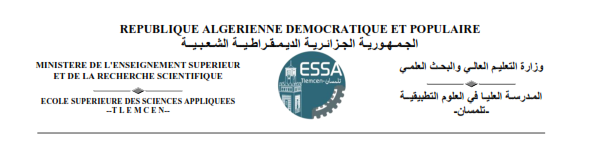 Emploi du temps (deuxième semestre) : 4ème  année (Filière : Automatique Option : Automatique)  NB : Les après-midi libres sont consacrées aux mini-projets et aux activités scientifiques, SG : Sous-GroupeJoursHoraireDimancheLundiMardiMercrediJeudi8h00-9h30Commande Robuste CoursA.ABDISalle 07Systèmes à événements discretsCoursF. ArichiSalle 11Langue et communication 4Cours/TDN. KHATIRSalle 07                     TPCommande de machinesSG1- Labo Info SC 03A.CHEMIDI/ A. TAHOUR                                     TP                        Régulation                           industrielle             A.ABDI/ Z.KHEDIM                            SG2- Labo Info 049h30-11h00TPSystèmes à événements discrets F.ARICHI/A. OUHOUD       SG1- Labo 03                         TP                                    Commande Robuste         A.ABDI/ Z.KHEDIM/       SG2- Labo SC 02Systèmes à événements discrets TDF. ArichiSalle 11TPLogique floue/RNAZ.KHEDIM/A. TAHOURLabo SC 02Une fois par quinzaine pour les Sous-groupesSG1  /SG2                     TPCommande de machinesSG1- Labo Info SC 03A.CHEMIDI/ A. TAHOUR                                     TP                        Régulation                           industrielle             A.ABDI/ Z.KHEDIM                            SG2- Labo Info 0411h00 – 12h30TPSystèmes à événements discrets F.ARICHI/A. OUHOUD       SG1- Labo 03                         TP                                    Commande Robuste         A.ABDI/ Z.KHEDIM/       SG2- Labo SC 02Gestion et pilotage de projet 2Benzaghou H.Cours/TDAmphi 1TPLogique floue/RNAZ.KHEDIM/A. TAHOURLabo SC 02Une fois par quinzaine pour les Sous-groupesSG1  /SG2Commande Robuste TDA.ABDISalle 09               14h00-15h30Commande optimaleCours B.CHERKISalle 09Commande de machinesCoursCHEMIDISalle 09Régulation industrielle B.CHERKICoursSalle 07Logique floue et réseaux de neuronesL.MERADCoursSalle 1015h30-17h00Commande optimaleTDB.CHERKI Salle 09Commande de machinesTDCHEMIDISalle 09Régulation industrielle B.CHERKITDSalle 07Logique floue et réseaux de neuronesL.MERADTDSalle 10